                                                                               COODANUP COLLEGE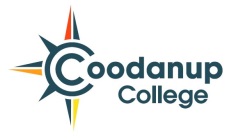                                                         Junior School Assessment Policy – Years 7, 8, and 9